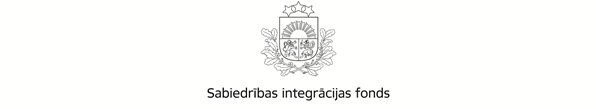 Latvijas valsts budžeta finansētās programmas “Pilsoniskās līdzdalības veicināšanas programma diasporas NVO darbības atbalstam”izvērtējumsIdentifikācijas Nr.: 2022.LV/DPRīga, 2023Programmas aprakstsLai veiksmīgāk risinātu diasporai aktuālus jautājumus, kā arī stiprinātu diasporas pilsonisko apziņu un saikni ar Latviju, ir svarīgi šajā darbā iesaistīt pārstāvjus no diasporas un to pārstāvošajām organizācijām. Savukārt sadarbības process noris daudz veiksmīgāk, ja diasporas pārstāvniecība ir strukturēta, tādēļ ir svarīgi veicināt diasporas pašorganizēšanās procesus. Sadarbība ar diasporu ir viena no valdības prioritātēm, tādēļ tā ir atvēlējusi finansējumu diasporas nevalstisko organizāciju darbības atbalstam.Liela daļa ārvalstīs dzīvojošo tautiešu ir motivēti un ieinteresēti Latvijas sabiedriski politiskajos procesos, tādēļ saiknes saglabāšana ar Latviju, nodrošinot iespēju sekot līdzi aktuālākajām norisēm un pašiem aktīvi iesaistīties, ir būtiska, nodrošinot kvalitatīvu informāciju un pilsoniskās līdzdalības iespējas. Lai to paveiktu, ir nepieciešami īpaši pasākumi, lai uzturētu diasporas saikni ar Latviju, stiprinātu piederības sajūtu Latvijai, tai skaitā nodrošinātu nacionālās identitātes saglabāšanu, pilsonisko līdzdalību, sabiedrisko un kultūras līdzdalību, kā arī veicinātu tautiešu atgriešanos Latvijā. 2022.gadā īstenotā Latvijas valsts budžeta finansētā programma “Pilsoniskās līdzdalības veicināšanas programma diasporas NVO darbības atbalstam” (turpmāk - Programma) atbilst Nacionālā attīstības plāna 2021.–2027.gadam prioritātei “Vienota, droša un atvērta sabiedrība”, Plānam darbam ar diasporu 2021.–2023.gadam, un saskaņā ar Ministru kabineta 2012.gada 29.maija noteikumiem Nr.374 “Līdzfinansējuma piešķiršanas, vadības, uzraudzības un kontroles kārtība sabiedrības integrācijas veicināšanai un nevalstiskā sektora attīstības programmu un projektu īstenošanai”.Programmas mērķis ir saglabāt diasporas saikni ar Latviju, stiprināt viņu nacionālo identitāti, veicināt diasporas pašorganizēšanos, stiprināt diasporas organizāciju kapacitāti un ilgtspēju, veicināt pilsonisko līdzdalību, interešu pārstāvību un iesaisti Latvijas sabiedriski politiskajā dzīvē, tautsaimniecības, izglītības un zinātnes jomā un valsts pārvaldē.Kopējais Programmas ietvaros pieejamais finansējums 2022.gadā bija 219 120,00 EUR, tajā skaitā saskaņā ar konkursa nolikumu 179 120,00 EUR un papildus Kultūras ministrijas piešķirtais 40 000,00 EUR no Kultūras ministrijas budžetā iekļautajiem un Sabiedrības integrācijas fondam (turpmāk – Fonds) piešķirtajiem valsts budžeta dotācijas līdzekļiem 2022.gadā.Maksimālais vienam projektam pieejamais programmas finansējums bija līdz 15 000 EUR.Konkursā viens projektu iesniedzējs varēja iesniegt ne vairāk kā divus projektu pieteikumus  un tos varēja iesniegt:ārvalstīs reģistrēta sabiedriskā organizācija, kas pārstāv Latvijas diasporu ārvalstīs;vaiLatvijas Republikā reģistrēta biedrība vai nodibinājums, kas pārstāv Latvijas diasporu ārvalstīs, Latvijā un/vai starptautiski.Projekta mērķa grupa bija latviešu diaspora ārvalstīs.Projektu iesniedzēji varēja darboties individuāli vai sadarbībā ar partnerorganizācijām. Partneri varēja būt Latvijā reģistrētas diasporas biedrības vai nodibinājumi, vai ārvalstīs reģistrētas diasporas sabiedriskās organizācijas, kas pārstāv projektā iesaistīto mērķa grupu; citas Latvijā reģistrētas biedrības vai nodibinājumi; ārvalstu organizāciju pārstāvniecības un valsts un pašvaldību iestādes. Programmas ietvaros bija atbalstāmas šādas aktivitātes:diasporas organizāciju darbības spēju stiprināšana, t.sk. administratīvais atbalsts pamatdarbības nodrošināšanai;atbalsts pilsoniskās un politiskās līdzdalības, pilsoniskās izglītības un informētībasaktivitātēm ar skatu uz vēlēšanām;jaunu biedru piesaiste un to iesaiste organizācijas darbā, jaunu struktūrvienību vai  organizāciju izveide;diasporas jauniešu organizāciju darbība, izveide vai pastāvošas diasporas organizācijas jauniešu nodaļas izveide un darbības stiprināšana;diasporas kopienu un organizāciju savstarpējā sadarbība un sadarbība ar radniecīgām starptautiskām organizācijām pilsoniskas sabiedrības stiprināšanai un interešu pārstāvībai;reemigrācijas, diasporas kopienu un organizāciju iniciatīvas diasporas saiknes ar Latviju (t.sk. ar Latvijas pilsonisko sabiedrību, tautsaimniecību, izglītības un zinātnes jomu, valsts pārvaldi) stiprināšana;diasporas organizācijas ilgtspējas diasporai svarīgu jautājumu risināšanā un interešu pārstāvībā stiprināšana; diasporas organizācijas un tās darbības atpazīstamība, pozitīva tēla veidošana un iniciatīvas informācijas pieejamībai;diasporas organizāciju plašāka iesaiste diasporas saiknes ar Latviju stiprināšanā, t.sk. profesionālās pieredzes apmaiņa, zināšanu pārnese un sadarbības iniciatīvas starp Latvijas un diasporas profesionāļiem un sabiedrību;tiešsaistes risinājumu izstrāde un to pielāgošana, komunikāciju platformu izveide un attīstība, t.sk. interneta vietnes, portāli, interneta platformas.Konkursa apraksts un iesniegto projektu pieteikumu analīzeFonda sekretariāts 2022.gada 14.janvārī izsludināja atklātu projektu pieteikumu konkursu Programmas ietvaros.Projektu pieteikumus varēja iesniegt līdz 2022.gada 14.februārim. Noteiktajā termiņā tika saņemti 23 projektu pieteikumi par kopējo pieprasīto finansējumu 315 404,70 EUR.Kopumā tika saņemti projektu pieteikumi no organizācijām, kas reģistrētas 6 valstīs (1.attēls):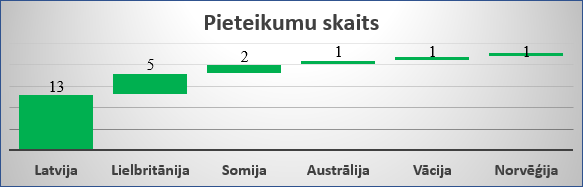 1.attēls. Projektu pieteikumu skaits pēc organizācijas reģistrācijas valsts.Ņemot vērā to, ka 2022.gadā viens projektu iesniedzējs varēja iesniegt arī divus projektu pieteikumus, pēc 1.attēlā redzamās informācijas nevar secināt par vairāku diasporu organizāciju aktivitāti vienas valsts ietvaros, jo bija vairāki iesniedzēji, kas iesniedza divus pieteikumus (piemēram, biedrība “Latvieši.com” u.c.). Kā redzams, joprojām vislielākais projektu pieteikumu skaits ir no diasporas organizācijām, kas reģistrētas Latvijā un Lielbritānijā. Salīdzinot ar iepriekšējo 2021.gadu, gandrīz uz pusi samazinājies valstu skaits, no kuru diasporas organizācijām pieteikumi iesniegti - 2021.gadā tās bija 11 valstis, tas gan skaidrojams arī ar lielāku iesniegto pieteikumu skaitu – 40. Acīmredzot arī Covid-19 pandēmijas noteikto ierobežojumu dēļ iepriekšējos gados potenciālo pieteikumu iesniedzēju vidū bija vērojama zināma nedrošība un bažas par plānoto pasākumu īstenošanas iespējām, kas varētu bijis par iemeslu mazākai iesniedzēju aktivitātei 2022.gadā.2.attēlā redzams projektu iesniedzēju skaits sadalījumā pēc reģistrācijas valsts.2.attēls. Projektu iesniedzēju skaits sadalījumā pēc reģistrācijas valsts.Redzams, ka, tāpat kā iepriekšējos gados, vislielākais iesniedzēju skaits ir Latvijā reģistrētas diaporas organizācijas. Tas varētu būt skaidrojams ar vieglāku projektu administrēšanas procesu, finanšu plūsmas organizēšanu un valūtas maiņas izdevumu neplānošanu, kā arī pēdējos gados palielinās pieteikumu iesniedzēju organizāciju skaits, kuru darbība notiek Latvijā, organizācijas darbinieki nav pamatā diasporas pārstāvji, bet organizācijas pamatdarbība ir saistīta ar diasporas interešu pārstāvību un aktivitātes ir vērstas uz diasporas saiknes ar Latviju stiprināšanu.Vērtējot pēc projektu pieteikumos norādītajām plānoto aktivitāšu īstenošanas vietām - valstīm, secināms, ka kopumā aktivitātes bija plānotas 23 valstīs (3.attēls), skaitļi nav īsti precīzi, jo daži pieteicēji nebija norādījuši konkrētas valstis uz pieteikšanās brīdi, piemēram “valstis Eiropā” utml. Ņemot vērā, ka iepriekšējos gados sakarā ar Covid-19 ārkārtas situācijas ierobežojumiem daudzu projektu aktivitātes tika īstenotas tiešsaistes režīmā, tādējādi aptverot plašāku auditoriju vairākās mītnes zemēs, šāda prakse tiek turpināta arī 2022.gadā, piemēram, biedrības “Latvieši.com” mērķauditorija ir Latvija un tautieši visā pasaulē un arī biedrības “Ar pasaules pieredzi Latvijā” īstenotās aktivitātes tiešsaistē sasniedz mērķauditoriju visā pasaulē, kā arī daudzos citos projektos. Tādēļ sasniegto mērķauditoriju konkrētās valstīs nav iespējams precīzi identificēt.3.attēls. Iesniegtajos projektu pieteikumos norādītās valstis, kurās plānots īstenot aktivitātes un pieteikumu skaits, kuros atbilstošās valstis norādītas.	Šajā attēlā redzams, ka pārsvarā lielākais aktivitāšu skaits bija  plānots Latvijā, pēc tam lielāko aktivitāšu skaitu plānots īstenot Lielbritānijā, Vācijā. utt.Projektu pieteikumu atbilstības vērtēšanas rezultātā no 23 iesniegtajiem projektu pieteikumiem divi pieteikumi tika atzīti par neatbilstošiem atbilstības vērtēšanas kritērijiem.Konkursa nolikumā noteikto minimāli nepieciešamo punktu skaitu kvalitātes vērtēšanas kritērijos neieguva pieci projektu pieteikumi. Kopējais projektiem konkursā pieejamais programmas finansējums bija 219 120,00 EUR, (tajā skaitā saskaņā ar konkursa nolikumu 179 120,00 EUR un papildus Kultūras ministrijas piešķirtais 40 000,00 EUR). Saskaņā ar konkursa nolikuma 5.11.punktu, izvērtētie projektu pieteikumi tika sarindoti secībā pēc iegūtā kopējā punktu skaita kvalitātes vērtēšanas kritērijos. Vērtēšanas komisija apstiprināšanai uz Fonda padomi virzīja 16 projektu pieteikumus, kam pietika finansējums pilnā apmērā, par kopējo summu  213 012,54 EUR.Kopumā no 16 apstiprināšanai virzītajiem projektu pieteikumiem 9 pieteikumiem tika noteikts veikt precizējumus pirms projekta īstenošanas līguma noslēgšanas ar Fondu.Analizējot konstatētās neprecizitātes apstiprinātajos projektu pieteikumos vērtēšanā pēc kvalitātes vērtēšanas kritērijiem, kopējā tendence projektos bija nepilnības projekta pieteikuma saturiskajā daļā, kļūdas vai neskaidrības projekta budžetā, piemēram, tika noteikti šādi nosacījumi:iesniegt papildus informāciju kādas projekta veidlapas sadaļas precizēšanai, norādot precīzāku un detalizētāku informāciju;pārskatīt, kā tiek ievērots izmaksu lietderības, ekonomiskuma un efektivitātes princips.Apstiprināto un īstenoto projektu pieteikumu uzraudzība2022.gada 1.aprīlī Fonda padome pieņēma lēmumu par 16 projektu pieteikumu apstiprināšanu.Kopējais programmas ietvaros pieejamais finansējums 2022.gadā bija 219 120,00 EUR. Pēc nosacījumu izpildes noslēgtajos 16 līgumos projektu kopējā pieprasītā programmas finansējuma summa bija 213 012,52 EUR. Pārskata periodā tika iesniegti 13 projektu starpposma pārskati un 16 noslēguma pārskati, kas visi tika arī apstiprināti.Projektu īstenoto rezultātu analīzeŠajā sadaļā tiek izvērtēti 16 īstenotie Programmas projekti. Projektos plānotās aktivitātes tika īstenotas 29 valstīs, ieskaitot Latviju (4.attēls), pavisam precīzi valstis nevar identificēt, jo daudzu projektu aktivitātes tiešsaistē teorētiski varēja aptvert interesentus visā pasaulē.4.attēls. Valstis, kurās tika īstenotas apstiprināto projektu aktivitātesKaut gan 2022.gadā situācija ar Covid-19 pandēmijas ieviestajiem ierobežojumiem attiecībā uz ceļošanu un dalībnieku pulcēšanos bija krietni uzlabojusies un daudzi ierobežojumi daudzās valstīs atcelti, iepriekšējo gadu pieredze pārnesot daudzus plānotos pasākumus, kas plānoti klātienē, tiešsaistes režīmā, tika veiksmīgi turpināta arī 2022.gadā. Acīmredzot daudzos gadījumos aktivitāšu formāts tiešsaistē izrādījies veiksmīgs, kad dalībnieku fiziska klātbūtne tiešām nav nepieciešama un šādā veidā iespējams aptvert arī ievērojami plašāku mērķauditoriju, piemēram, diskusijas, apmācības utml.Projektos plānotie mērķi un uzdevumi ir sasniegti atbilstoši reālajai situācijai. Par to liecina projektu ietvaros īstenotās aktivitātes (5.attēls) atbilstoši projektu noslēguma pārskatos pieejamai informācijai.5.attēls. Apstiprināto projektu skaits, kuru ietvaros īstenotās norādītās aktivitātes.Kā redzams attēlā, projektu īstenotāji darbojušies diezgan plašā diapozonā, aptverot un sniedzot atbalstu latviešu diasporai ārpus Latvijas. Vislielākais aktivitāšu skaits bija organizāciju darbības spēju stiprināšanas jomā un diasporas saiknes ar Latviju stiprināšanas pasākumos, kas arī ir šis Programmas galvenais mērķis. Vērojams, ka ar katru gadu mazāk šīs programmas konkursam piesakās īstenotāji, kuri plānojuši apmaksāt tikai ar Latviju saistīto vietējo pasākumu un svētku izmaksas, kas, protams, arī ir saistīts ar atbalstu diasporai, bet  tomēr īsti neatbilst šīs programmas noteiktajiem mērķiem un ir atraduši citus finansējuma avotus, kas atbalsta šādu projektu īstenošanu.Var uzskatīt, ka programmas mērķis – saglabāt no Latvijas emigrējušo iedzīvotāju saikni ar Latviju, stiprināt viņu nacionālo identitāti, veicināt diasporas pašorganizēšanos, kā arī veicināt to pilsonisko līdzdalību Latvijas sabiedriski politiskajā dzīvē - ir sasniegts.Kopumā projektu aktivitātēs piedalījās un caur interneta vietnēm informāciju saņēmuši simtiem tūkstoši personas, kā jau iepriekš minēts, precīzu skaitu nav iespējams identificēt, informācija sasniegusi Latvijai piederīgos visā pasaulē.Tikai pieci projektu īstenotāji projekta īstenošanai piesaistījuši sadarbības partnerus. Tas ir stipri mazāk kā iepriekšējā, 2021.gadā. Tas varētu būt skaidrojams ar 2021.gada konkursa nolikuma kvalitātes vērtēšanas nosacījumu – iesaistot sadarbības partnerus bija iespējams gūt papildus punktus pie vērtējuma, bet 2022.gadā šis nosacījums vairs nebija spēkā. Acīmredzot organizācijām ir pietiekama kapacitāte, lai ar saviem spēkiem īstenotu plānotās aktivitātes.Kopējais apgūtais programmas finansējums 2022.gadā bija 209556,79 EUR. Finansējuma apguvi un būtiskākos nepilnīgas finansējuma apguves iemeslus skatīt 1.tabulā. 1.tabula. Programmas finansējuma izlietojums projektos.Konstatējumi un secinājumiŅemot vērā, ka šī Programma tiek īstenota jau no 2015.gada, un tās mērķis nav mainījies - dot būtisku un noturīgu ieguldījumu diasporas pilsoniskās un politiskās izglītības, pratības un līdzdalības nostiprināšanā, lielākā daļa projektu iesniedzēju jau bija iesnieguši vai īstenojuši projektus iepriekšējos Programmas īstenošanas gados. Programma ir guvusi atpazīstamību diasporā un diasporas organizācijas rēķinās ar programmas atbalstu savu iniciatīvu īstenošanai. Pēc īstenoto aktivitāšu klāsta, secināms, ka ar katru gadu vairāk organizācijas ir sākušas pievērst uzmanību ne tikai aktivitātēm, kas vērstas uz svētku svinēšanu un kopā sanākšanu, lai dziedātu un dejotu, bet arī tādām aktivitātēm, kas veicinātu tīklošanos un pieredzes apmaiņu par dažādiem jautājumiem – gan ārzemēs darbojošos Latvijas izcelsmes uzņēmēju, profesionāļu, zinātnieku un nozaru speciālisti, kas veido savu atpazīstamību un rada iespējas citiem uzzināt par viņiem, un iespējams lūgt palīdzību savas uzņēmējdarbības uzsākšanai, gan dažādu valstu organizāciju kopīgi semināri, lai veicinātu ciešāku sadarbību un meklētu risinājumus problēmām, kas pastāv katrā no diasporas valstīm. Vērojams, ka pamazām palielinās projektu skaits, kuru aktivitātes tiek vērstas uz projekta mērķa sasniegšanu ilgtermiņā, kuru ieguldījumam būs rezultāti ne tikai konkrētajā gada periodā, bet arī virzienā uz nākotni. Palielinās projektu skaits, kuros plānota diasporas interešu pārstāvība gan starptautiskās organizācijās, gan Latvijas likumdevēju organizācijās. Šādi savu darbību gan var īstenot tikai lielās, diasporu organizāciju apvienojošās organizācijas - Pasaules brīvo latviešu apvienība, Eiropas Latviešu apvienība, Latvieši.com u.tml.Pēdējo gadu laikā palielinās arī projektu aktivitāšu skaits, kas plāno atbalstu reemigrācijas sekmēšanai, piemēram, biedrība “Ar pasaules pieredzi Latvijā”, kas ir uz reemigrāciju vērstā nevalstiskā organizācija Latvijā, kuras mērķis ir stiprināt to ārvalstnieku, kas pārcēlušies uz dzīvi Latvijā, iekļaušanos sabiedrībā. Šī tēma šobrīd ir ļoti aktuāla Latvijai un atbalstāma arī turpmākajos Programmas īstenošanas gados.Nozīmīgu ieguldījumu dod arī biedrības, kas veido tiltu ar diasporas pārstāvjiem gan savā starpā, gan, jo īpaši ar Latvijas valsts un pašvaldību iestādēm, nevalstiskajām organizācijām un Latvijas medijiem, piemēram, biedrība “Latvieši.com”, kas ir diasporas kopienas platfoma un lielākais resurss, lai saniegtu Latvijas piederīgos visā pasaulē.Redzams, ka šajā gadā pandēmijas ierobežojumi faktiski nav traucējuši projektu īstenošanai, bet īstenotāji ņēmuši vērā iepriekšējo gadu pieredzi un daži savos projektos jau paredzējuši alternatīvus variantus aktivitāšu īstenošanai, ja neparedzēti ierobežojumi neļaus tos realizēt plānotajā apjomā un veidā. Tāpat iepiekšējo gadu pieredze ietekmējusi arī aktivitāšu īstenošanas formu – daudzi pasākumi tiek plānoti tiešsaistē, tā nodrošinot pieejamību pēc iespējas plašākam dalībnieku skaitam reģionos un arī visā pasaulē.Joprojām ir attaisnojies 2019.gadā pēc projektu īstenošanas secinātais, ka jāmaina pieeja projekta budžeta plānošanai un izveidošanai, un ņemot vērā arī to, ka programma vērsta uz organizācijas darbības nodrošināšanu, ļaujot projekta īstenotājam pašam izvērtēt, kādas izmaksas tam nepieciešamas projekta kvalitatīvai īstenošanai. Tāpat ir konstatējams, ka 2020.gadā pieņemtais lēmums, ka nav lietderīgi projektos izdalīt atsevišķi administratīvās izmaksas, nosakot tām procentuālo attiecību, bet iekļaut tās kopējās projekta izmaksās, arī šajā gadā ir attaisnojies un ir redzams, ka pie starpposma un noslēguma pārskata iesniegšanas, izmaksas ir skaidri norādītas un saprotamas gan projekta īstenotājam, gan Fondam kā administrētājam.Ļoti jūtams, ka ir augusi diasporas organizāciju administratīvā kapacitāte un ļoti retos gadījumos ir konstatējamas nelielas neprecizitātes vai vienkārši trūkst informācijas par projekta dokumentācijas iesniegšanu vai sagatavošanu. 2022.gada projektu konkurss uzskatāms par veiksmīgu un programmas mērķi veicinošu, Tika nodrošināta diasporas organizāciju darbība gan īstenojot atsevišķas nelielas aktivitātes – ikdienas darbību, gan aktīvi darbojoties ar jauniešiem, iesaistot diasporas pārstāvjus aktīvās diskusijās, veidojot seminārus dažādu valstu diasporas pārstāvjiem un veicinot dažāda veida sadarbību un atpazīstamību. Galvenie secinājumi pēc programmas īstenošanas:- ar katru gadu diasporas organizāciju kapacitāte nostiprinās, organizāciju pasākumi ir vērsti uz plašāku valstu tvērumu sadarbībai ar citām diasporām, kā arī ir elastīga pieeja plānošanā;- samazinās projektu pieteikumu skaits, kuru aktivitātes plānotas tikai uz mazu vietēju pasākumu īstenošanu savas kopienas iekšienē, kas nenes tik paliekošu ieguldījumu programmas mērķa sasniegšanā, kā tas būtu vēlams saskaņā ar programmas mērķi, šādiem projektiem ir pieejami arī citi finansējuma avoti;- palielinās to projektu iesniedzēju skaits, kas precīzāk izprot, kādu aktivitāšu plānošana atbilst programmas mērķī noteiktajam un ir vērsta uz rezultātiem ilgtermiņā. Par to liecina arī tas, ka vislielākais projektos īstenoto aktivitāšu skaits vērsts tieši uz diasporas organizāciju savstarpējo sadarbību un interešu pārstāvību gan starptautiski, gan vietējā mērogā;- atbilstoši notiekošajam visā pasaulē ir mainījies daudzu aktivitāšu formāts pārejot uz tiešsaistes vidi un izmantojot dažādus digitālos rīkus. Ticams, ka tas saglabāsies arī turpmāk -  pozitīvais ir tas, ka daudzos gadījumos šādā veidā tiek sasniegta daudz lielāka auditorija un nevar vairs identificēt tikai konkrētu valstu vai personu iesaisti aktivitātēs;- nākošajos gados jāturpina detalizēti skaidrot konkursa nolikumā ietvertie nosacījumi – par atbalstāmajām aktivitātēm un izmaksu plānošanu, kā arī līguma nosacījumiem un iesniedzamajiem dokumentiem projektu īstenošanas posmā, jo projektu īstenošanas laikā mēdz iestāties situācijas, ar kurām projekta iesniedzējs nav saskāries iepriekš, līdz ar to komunikācija ar projektu īstenotājiem var laicīgi novērst riskus.Var uzskatīt, ka politiskie mērķi, kas noteikti Ministru kabineta rīkojumā Nr. 33 “Par Plānu darbam ar diasporu 2021.-2023. gadam” - atbalsta nodrošināšana nākamajos trīs gados diasporas NVO līdzfinansējuma programmai diasporas pilsoniskās līdzdalības veicināšanai ir pamatā sasniegti. 2022.gadā projekti īstenoti 29 valstīs. Īstenoto projektu skaits ir 16, tas bija maksimāli iespējamais esošā finansējuma ietvaros. Lai palielinātu īstenoto projektu skaitu, nepieciešams palielināt piešķirto finansējumu projektu īstenošanai.Ņemot vērā iesniegto projektu pieteikumu skaitu, kā arī īstenoto projektu aktivitāšu apjomu, tas liecina par diasporu interesi īstenot šo programmu. Savukārt tas, ka diasporas paplašina savu aktivitāšu tvērumu, pievēršot uzmanību ne tikai organizācijas kapacitātes stiprināšanai un sadarbībai, bet arī diasporas kā organizācijas ilgtspējai, kura sekmē pilsonisko līdzdalību, interešu pārstāvību un iesaisti Latvijas sabiedriski politiskajā dzīvē, tautsaimniecības, izglītības un zinātnes jomā, un valsts pārvaldē, norāda par programmas pozitīvo ietekmi un nepieciešamību arī turpmāk atbalstīt diasporas organizācijas.PielikumsApstiprināto projektu pieteikumu sarakstsProjekta Nr.Plānotais programmas finansējumsFaktiskais programmas finansējumsNeizlietotais finansējumsFinansējuma neapguves iemesli/ neattiecināto izmaksu iemesli2022.LV/DP/115 000,0014 000,001000,00Netika izmantots viss plānotais finansējums2022.LV/DP/215 000,0014 850,00150,00Netika izmantots viss plānotais finansējums2022.LV/DP/515 000,0015 000,00--2022.LV/DP/62317,002315,251,75Netika izmantots viss plānotais finansējums2022.LV/DP/71200,001200,00--2022.LV/DP/814 995,0014 995,00--2022.LV/DP/914 999,8414 999,84--2022.LV/DP/1114 944,1814 944,18--2022.LV/DP/1214 950,0014 950,00--2022.LV/DP/1314 860,0014 003,59856,41Netika izmantots viss plānotais finansējums2022.LV/DP/1514 955,5013 858,171097,33Netika izmantots viss plānotais finansējums2022.LV/DP/1615 000,0015 000,00--2022.LV/DP/1715 000,0015 000,00--2022.LV/DP/1814 795,0014 795,00--2022.LV/DP/1914 996,0014 645,76350,24Netika izmantots viss plānotais finansējums2022.LV/DP/2115 000,0015 000,00--KOPĀ213 012,52209 556,793455,73Nr.p.k.Projekta Nr.Projekta iesniedzējsProjekta nosaukums1.2022.LV/DP/1Ārvalstu organizācijas "Pasaules brīvo latviešu apvienība" pārstāvniecībaSpecializētais mācību materiālu e-meklētājs “Sietiņš”diasporas latviešu skolu skolotājiem un vecākiem2.2022.LV/DP/2Biedrība “Latvieši.com”Diasporas kopienu komunikācijas platformas attīstība3.2022.LV/DP/5Latviešu Kultūras centrs (Birmingemā)Latviešu Kultūras centra pilsoniskās aktivitātes4.2022.LV/DP/6Latviešu-somu ģimeņu biedrība “Laivas”Latviešu ģimeņu ikgadējie rudens ražas svētki Helsinkos5.2022.LV/DP/7Latviešu-somu ģimeņu biedrība “Laivas”Biedrības “Laivas” juridisko spēju stiprināšana Somijas latviešu diasporas atbalstam6.2022.LV/DP/8Biedrība “Ekonomiskā sadarbība un investīcijas Latvijai”#esiLV: izaugsme un ieguldījums Latvijas tautsaimniecībā, zinātnē un valsts pārvaldē7.2022.LV/DP/9Biedrība “Ekonomiskā sadarbība un investīcijas Latvijai”#esiLV: pamatdarbības stiprināšana8.2022.LV/DP/11Eiropas Latviešu Jauniešu Biedrība – Eiropas JauniešiEiropas latviešu sporta festivāls “Olimpiskais Lāčplēsis” `229.2022.LV/DP/12Biedrība „Eiropas Latviešu apvienība”ELA biedru organizāciju interešu pārstāvība un savstarpējās sadarbības veicināšana10.2022.LV/DP/13LATVIEŠU APVIENĪBA AUSTRĀLIJĀ UN JAUNZĒLANDĒLAAJ darbības Austrālijā un Jaunzēlandē kapacitātes stiprināšana un sadarbība ar Latviju11.2022.LV/DP/15Biedrība “Ar pasaules pieredzi Latvijā”Remigrantu sociālā kapitāla stiprināšana12.2022.LV/DP/16Pasaules Latviešu Amatieru Teātru Savienība (PLATS)Pasaules latviešu amatierteātru kapacitātes stiprināšana13.2022.LV/DP/17Latviešu kultūras biedrība SAIMEBiedrības SAIME kapacitātes, struktūru stiprināšana, resursu piesaiste un sadarbību veidošana Eiropas mēroga projekta īstenošanā.14.2022.LV/DP/18Biedrība „Eiropas Latviešu apvienība” (ELA)Latviešu diasporas skolu pārvaldības stiprināšana Eiropā15.2022.LV/DP/19Biedrība Latvieši.comCaurlaide uz Saeimu: Politiskās priekšvēlēšanu debates diasporai16.2022.LV/DP/21Ārvalstu organizācijas “Pasaules Brīvo latviešu apvienība” pārstāvniecībaPriekšvēlēšanu projekts visiem balsstiesīgajiem Latvijas pilsoņiem ārpus Latvijas “Jābalso”